¿Puedo usar el baño?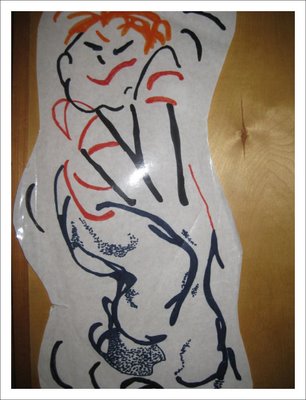 Levanta la mano..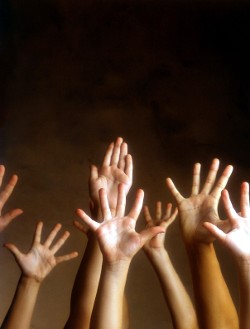 Levantate.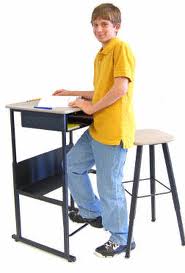 Sientate.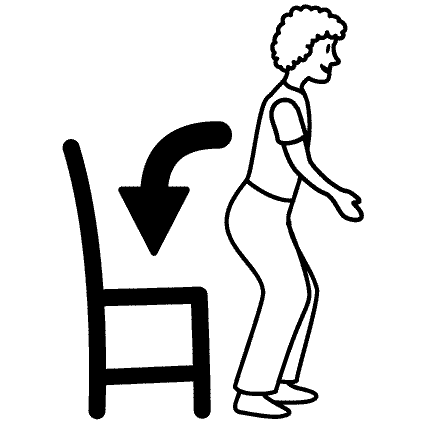 Tengo pregunta.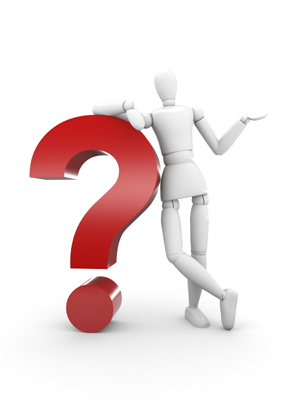 ¿Cómo se dice….?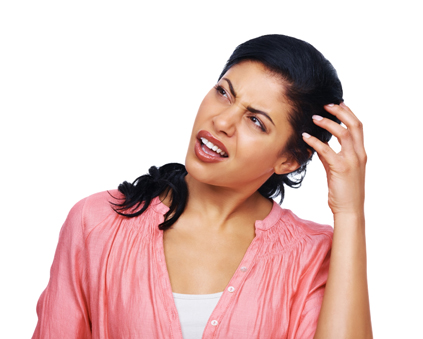 Lea.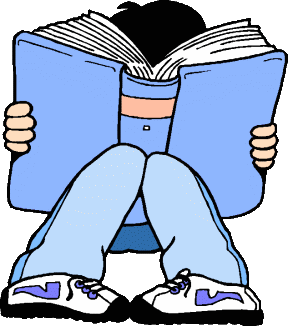 Cierra el libro.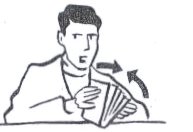 Silencio, por favor.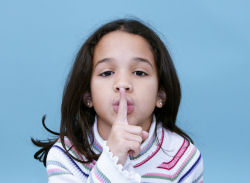 Abre el libro.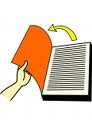 Escribe.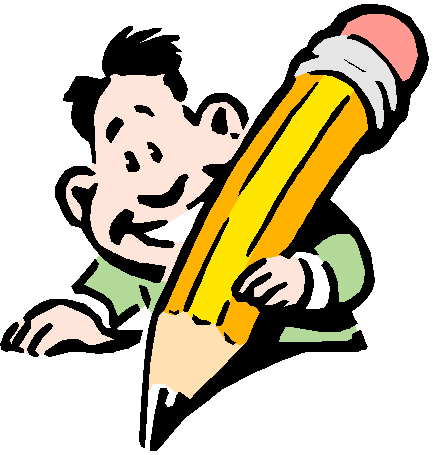 Escucha.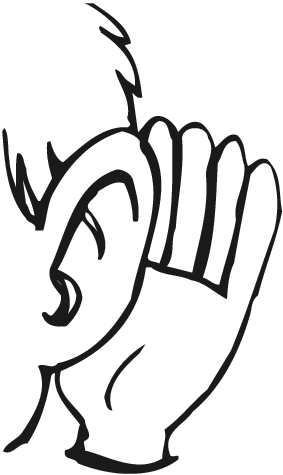 Mírame.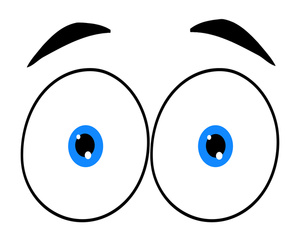 Saca una oja de papel.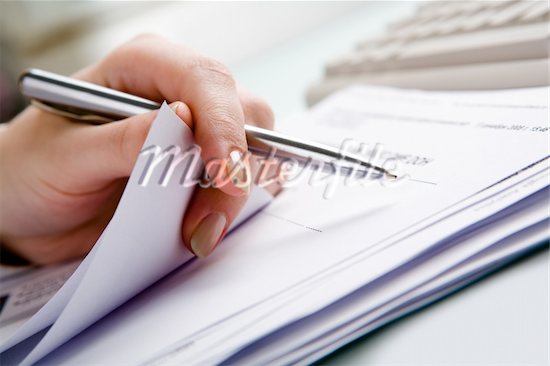  Papel y lapiz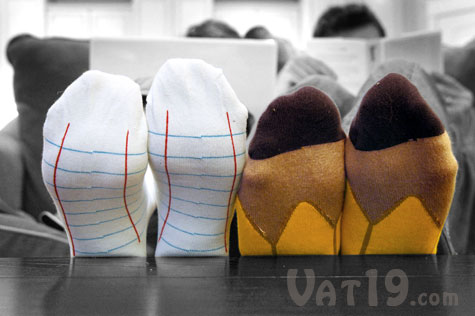 ¿Puedo usar el baño?Levanta la mano..Levantate.Sientate.Tengo pregunta.¿Cómo se dice….?Lea.Cierra el libro.Silencio, por favor.Abre el libro.Escribe.Escucha.Mírame.Saca una oja de papel. Papel y lapis¿Puedo usar el baño?Levanta la mano..Levantate.Sientate.Tengo pregunta.¿Cómo se dice….?Lea.Cierra el libro.Silencio, por favor.Abre el libro.Escribe.Escucha.Mírame.Saca una oja de papel. Papel y lapizCosas para claseun papel - paperun lapiz - penciluna pluma - penuna carpeta - folderun cuaderno - notebookuna computadora- a computerun borrador - eraserun sacapuntos –pencil sharpenerCLASSESLas Clases/ las materiasMi horario = my scheduleLa aula = homeroomEl español = SpanishEl ingles = EnglishLos estudios sociales  = SS	Social StudiesLas ciencias = ScienceLas matemáticas = MathAlgebra Uno = Algebra 1El arte = ArtLa educación física = PEEl coro = choirLa música = musicLa tecnologia = technologyLa geografia = geographyLa historia = historyLa lectura = readingEl almuerzo = lunchORDINALSPrimero = firstSegundo = secondTercero = thirdCuarto =f ourthQuinto = fifthSexto = sixthSeptimo = seventhOctavo  =eighthNovena = ninthDecimo = tenthNombre________________8 de enero, 2019Hola¿Cómo estás?Estoy bien, gracias.Estoy mal, gracias.Estoy mas o menos.Me llamo_______________.¿Cómo te llamas?Mi nombre es_____________¿Qué es tu nombre?Mi apellido es_____________¿Qué es tu apellido?Mi calle es______________ .¿Qué es tu calle?¿Cómo se escribe_______ ?¿Cómo se dice____ en español?HelloHow are you (doing)?I’m well, thanks.I’m bad, thanks.I’m more or less (ok).I call myself_____________.How do you call yourself?My name is______________.What is your name?My last name is___________.What is your last name?My street is_____________.What is your street?How does one write________?How does one say____en Spanish?Cosas para claseNecesito= I needun papel - paperun lapiz - penciluna pluma - penuna carpeta - folderun cuaderno - notebookuna computadora- a computerun borrador - eraserun sacapuntos –pencil sharpenerEL ALFABETOA =B = beC = ceD = deE = eF = efeG = geH = hacheI = iJ = jotaK = kaL =eleLL =elleM =emeN =eneÑ = eñeO = oP = peQ = kuR = ereRR = erreS =eseT = teU = uV = veW = doble ve/ doble uX = equisY = I griegaZ = zeta